HOMILIEZo ’n picknick!Matteüs 14,13-212 augustus 2020Pol HendrixSoms wil een mens gewoon even een dagje voor zichzelf, heel gewoon, wat picknick meenemen en met een bootje varen naar een rustig plekje in de natuur, ver van alle drukte.  Maar als je niet zomaar een mens bent, maar heel bekend bent als wonder-genezer dan komt men daar zelfs zonder Twitter al gauw achter.  En dan kom je bij de steiger op je gegeerde plekje en dan zie je daar een massa volk staan wuiven en roepen en die hebben allemaal zieke en gewonde familieleden meegebracht.  Dan zie je al die ellende en dat raakt je dan wel, dan kan je dat niet negeren, niet met die gave van je en ook niet omdat je toch zo ’n goede mens bent.  Je zucht eens diep en je spreekuur begint.  Nu ja, ‘uur’, je bent er een hele dag zoet mee.  En al die genezen mensen gaan niet meteen naar huis, maar willen in je nabijheid blijven, alsof je een attractie bent op de kermis of misschien toch eerder omdat je wel zinnige dingen te vertellen hebt.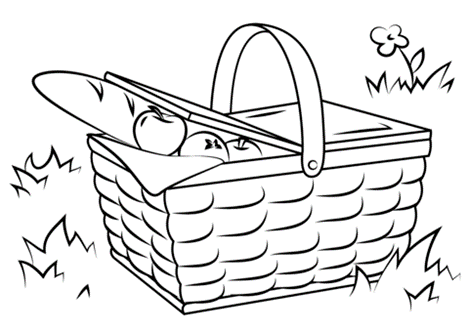 En dan komen je leerlingen je vertellen dat het de hoogste tijd wordt om iedereen weg te sturen zodat ze nog te eten zouden kunnen kopen.  En dan denk je: ik zou ook wel een hapje lusten en waarom niet op een grote picknick. Weet je wat: geven jullie hun maar te eten.  Wij?! roepen je leerlingen dan uit, maar wij hebben niet eens genoeg voor onszelf: vijf broden en twee vissen.  Tja, denk je dan bij jezelf, ik heb ook alleen maar een smoske met hesp en een banaan meegebracht.  En dan denk je in het Engels: ‘I have a cunning plan’.  En je laat iedereen neerzitten op het gras.  Met veel vertoon zegen je dan de broden en de vissen en je laat die uitdelen.  De mensen zien hoe je tot delen bereid bent en halen daarop ook hun eigen smoskes boven.  Zij die genoeg hebben meegebracht delen met zij die niets hebben voorzien en zo wordt het nog een gezellige picknick.  Nadat iedereen voldaan is, wil je dat alles netjes wordt opgeruimd en blijkbaar heeft er iemand lege korven meegebracht en daarvan worden er twaalf gevuld met overschotten.  Als dat geen wonder is!Dat Jezus een bijzondere gave had om mensen te genezen, daar moeten we van uit gaan, maar hij kon geen brood vermenigvuldigen, net zomin als hij over water kon lopen, zoals we volgende zondag zullen horen.  Dat zijn verhalen die over Jezus worden verteld omdat zij iets van het bijzondere van Jezus willen aanraken.  Het oorspronkelijke verhaal van Marcus wilde duidelijk maken dat Jezus straffer was dan de profeten van weleer.  Van Elia en Elisa weten we dat zij ook met weinig brood velen te eten hadden gegeven, maar lang geen vijfduizend.  Afgezien daarvan is het vooral een voorsmaakje van de messiaanse tijd en van het Rijk Gods, dat getekend wordt door overvloed.  Denk ook aan het wonder van Kana, dat door de evangelist Johannes wordt verteld, waarbij Jezus water in wijn verandert.  Waar God de gastheer is, zal niemand honger of dorst lijden.  Nog een stap verder kunnen we gaan door te zeggen dat het hier niet letterlijk over eten en drinken gaat, maar veeleer over de liefde.  In het woord en in de geneeskracht van Jezus ervaren de mensen Gods liefde en wie dat heeft ervaren, heeft meer dan genoeg en houdt zelfs nog over.En dan moet ik, net als de twee vorige zondagen, toch weer een kanttekening maken bij onze vriend Matteüs die deze versie van het verhaal voor ons heeft opgeschreven en die zo zijn eigen bedoelingen daarmee heeft.  De evangelist Matteüs verwijst hiermee namelijk vooruit, naar het laatste avondmaal en het lijden van Jezus.  Heel duidelijk vermeldt hij als tijdstip ‘het vallen van de avond’ en na het zegeningsgebed laat hij de leerlingen enkel het brood uitdelen.  Over de vissen wordt niet meer gesproken.  Hiermee wordt duidelijk naar het laatste avondmaal verwezen en zodoende ook naar de eucharistie.  Eigenlijk zegt hij: wil je dit ook meemaken, kom dan naar de eucharistie.  Daar is het Jezus zelf die als voedsel wordt aangeboden en worden allen uitgenodigd om deel te hebben aan het Lichaam van Christus.  Ik heb het daar uitvoerig over gehad in mijn eerste homilie na de lock down.  Je kan dat nalezen op de website.Als Lichaam van Christus zijn wij er ons van bewust dat wij geroepen zijn onze eigen overvloed te delen, om niet eerst aan jezelf te denken, maar je bewust te zijn van onze christelijke plicht tot naastenliefde zoals we die tot uiting kunnen laten komen zoals de omstandigheden het vereisen.  Hoe anders kunnen mensen de liefde van God ervaren dan door onze solidariteit, door onze medemenselijkheid, door onze aandacht voor de concrete noden en de spirituele armoede in onze tijd?  In het Engels bestaat de uitdrukking ‘Life is no picknick’, waarmee men wil zeggen dat het leven inspanningen veronderstelt en niets je zomaar in de schoot wordt geworpen.  Maar eigenlijk zou in het perspectief van het Rijk Gods, ‘life’ wel een ‘picknick’ moeten zijn, of althans dienen we ernaar te streven.  Smakelijk …!